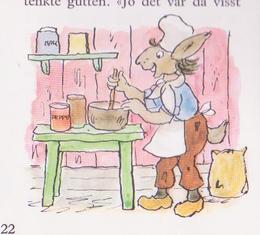 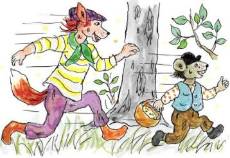 